Приложение 11Уголки «Занимательной математики»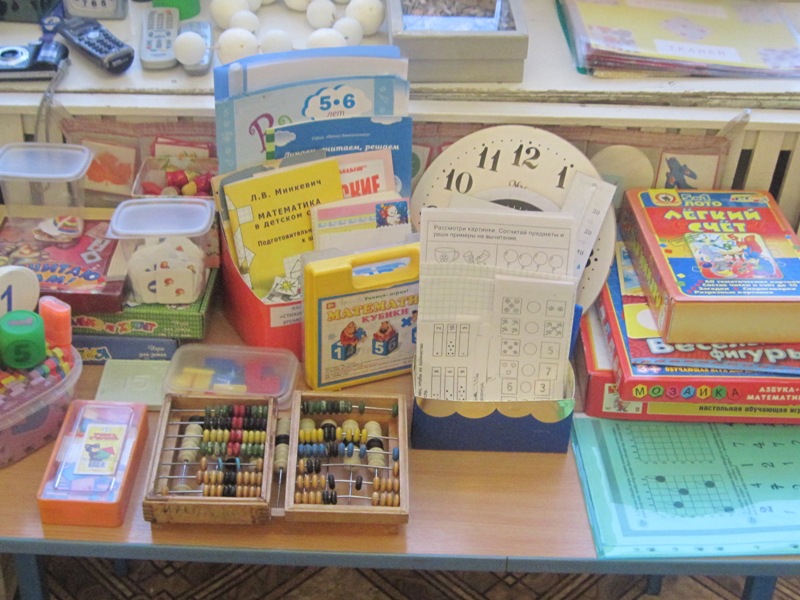 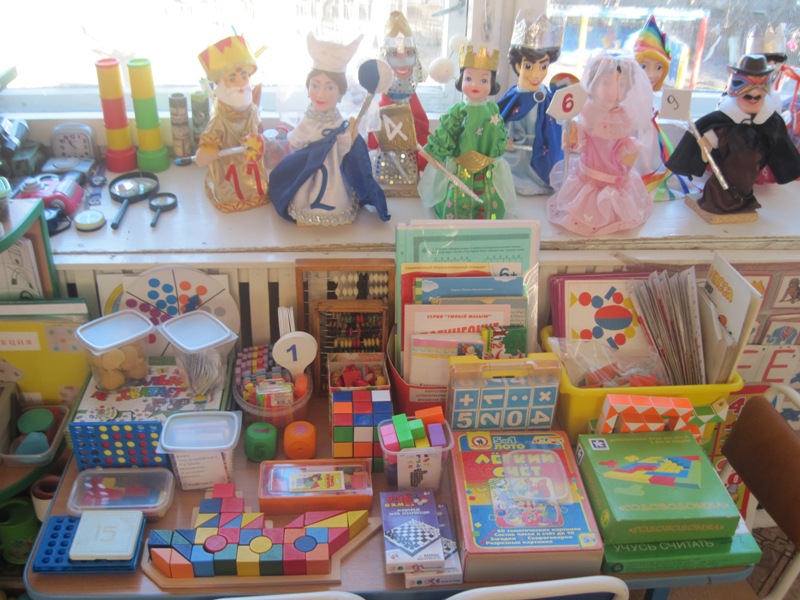 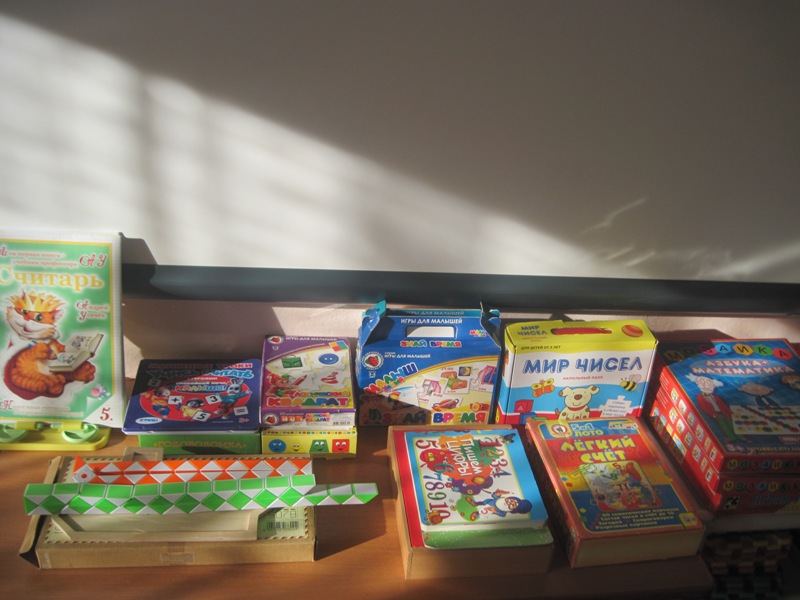 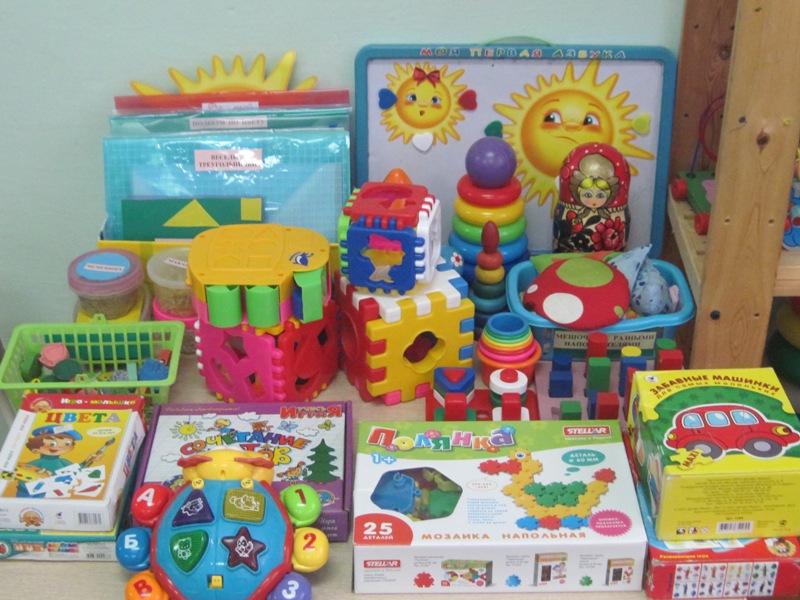 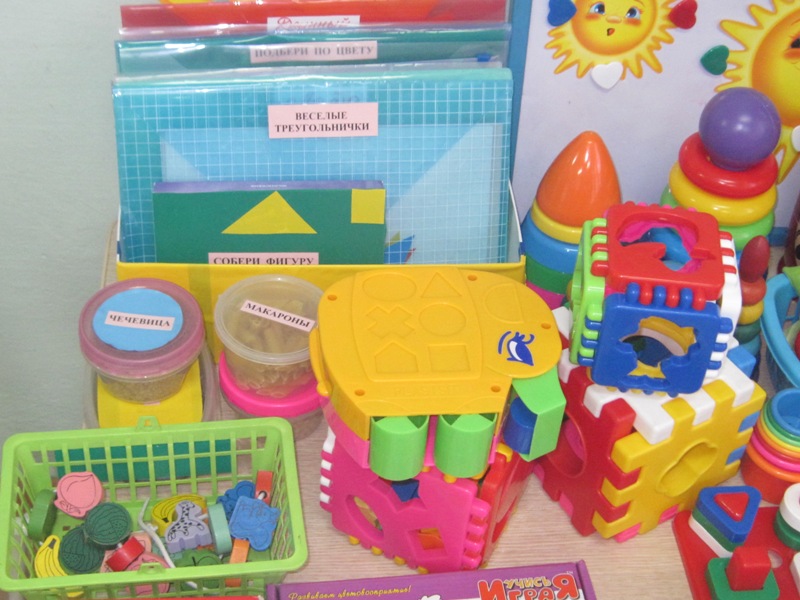 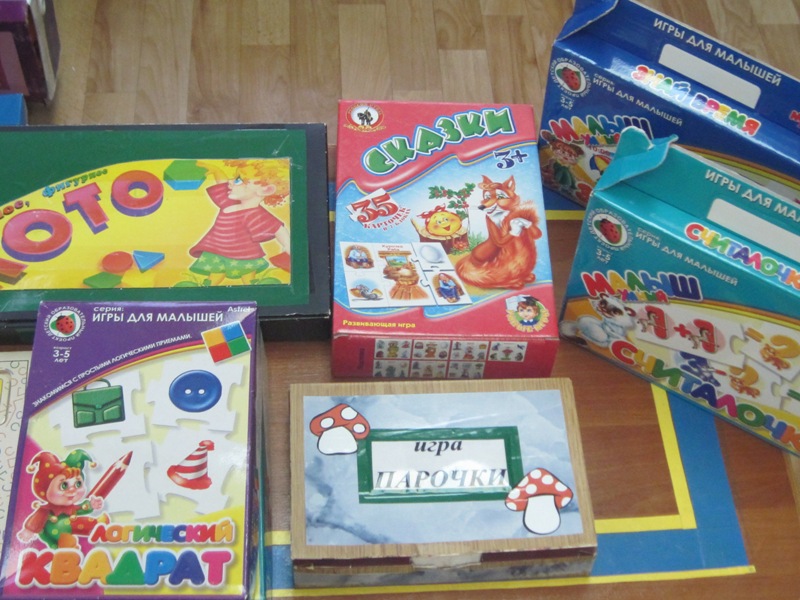 Самооценка «Организация РППС для формирования элементарных математических представлений (сенсорного развития)»Дата: _______________Уважаемые коллеги. Оцените в своей группе центр по сенсорному развитию (ФЭМП)  по 5-ти бальной системеКраткий анализ, перспективы развития РППС: Воспитатели    _______________________№Содержание РППСГруппа № ____1Наличие отдельного центра по сенсорному развитию и ФЭМП в группе2Наличие  счетного материала3Наличие геометрических фигур и объемных тел4Наличие цифр (карточки, магниты)5Наличие материала  на ориентировку во времени ( части суток, дни недели, месяцы, знакомство с часами)6Наличие  демонстрационного материала7Подбор Дидактических игр, направленных на развитие:8сенсорных эталонов (цвет, форма, величина),8навыков счета, понятие числа,10пространственных представлений на плоскости11ориентировка в пространстве12временных представлений13памяти14внимания15логических операций16Наличие информационного материала по ФЭМП для родителей17Наличие методической литературы по ФЭМП для воспитателей18Творчество воспитателей при организации центра по ФЭМПДля групп старшего и подготовительного к школе возраста19Наличие  материала на определение состава числа20Наличие пособий  на сравнение длины, высоты, ширины.21Наличие пособий на измерение объема жидких и сыпучих веществ.22Материалы на сравнение предметов по весу23Схемы на составление и решение арифметических задачСредний балл по группе: